Kindergarten Supply List 2021 - 20221 box of Kleenex tissues1 roll of paper towels1 container of disinfecting wipes (if DOE is not supplying)1 container of baby wipes (Huggies or Pampers)1 bottle of Elmer’s White School Glue1 box of Crayola crayons (24 count)1 box of #2 Dixon Ticonderoga pencils (12 count)1 box of Ziploc Gallon Size Freezer bags1 box of Ziploc Quart Size Freezer bags 6 - 2 pocket plastic folders with prongs (red, blue, yellow, green, purple, orange)1 package of dry erase markers (4 count - Expo)1 bottle of antibacterial soap1 backpack/book bag large enough to fit Lista de útiles de jardín de infantes2021 - 20221 caja de pañuelos de papel Kleenex1 rollo de toallas de papel1 recipiente de toallitas desinfectantes (si DOE no las suministra)1 envase de toallitas húmedas para bebés (Huggies o Pampers)1 botella de pegamento escolar blanco de Elmer1 caja de crayones Crayola (24 unidades)1 caja de lápices # 2 Dixon Ticonderoga (12 unidades)1 caja de bolsas Ziploc para congelador tamaño galón1 caja de bolsas Ziploc para congelador de un cuarto de galón6 - carpetas de plástico de 2 bolsillos con pinzas (rojo, azul, amarillo, verde, morado, naranja)1 paquete de rotuladores de borrado en seco (4 unidades - Expo)1 botella de jabón antibacteriano1 mochila / bolsa de libros lo suficientemente grande como para caberGrade 1 Supply List 2021 - 2022-4 plastic folders -3 marble notebooks-1 box #2 sharpened pencils-1 pencil sharpener with cover-1 box blue/black pens-1 pencil case-1 junior scissors-1 glue stick-1 bottle glue-1 pack index cards-1 pack of crayons-1 box of tissues-1 roll of paper towels-1 bottle hand sanitizer-1 bottle hand soap-2 packages of wet wipes-1 package of Clorox disinfectant wipes-GIRLS only: 1 box of Ziploc bags SANDWICH size-BOYS only:  1 box of Ziploc bags 1 GALLON sizeLista de suministros de grado 12021 - 2022-4 carpetas de plástico-3 cuadernos de mármol-1 caja # 2 lápices afilados-1 sacapuntas con tapa-1 caja de bolígrafos azul / negro-1 estuche para lápices-1 tijeras junior-1 barra de pegamento-1 botella de pegamento-1 paquete de fichas-1 paquete de crayones-1 caja de pañuelos-1 rollo de toallas de papel-1 botella de desinfectante de manos-1 botella de jabón de manos-2 paquetes de toallitas húmedas-1 paquete de toallitas desinfectantes Clorox-Sólo NIÑAS: 1 caja de bolsas Ziploc tamaño SANDWICH-Sólo NIÑOS: 1 caja de bolsas Ziploc de 1 GALÓN2nd Grade Supply List 6 marble notebooks (wide ruled)8  two pocket plastic folders with 3 fasteners inside   (pockets on the bottom)1 red 1 blue1 purple1 White1 green1 clear1 yellow1 orange1  Pair of junior scissor1  dozen Black pens1 dozen Blue pens 1 dozen Sharpened yellow number 2 pencils4 Large glue sticks3 Sticky post it notes (3” x 3”)  1 box Crayons (24 count)1 box Tissues 1 box Ziploc Bags (galloon)1 box Ziploc Bags (Sandwich)1 Clorox Wipes1 Paper towelsLista de útiles de segundo grado6 cuadernos de mármol (rayas anchas)8 carpetas de plástico de dos bolsillos con 3 cierres en el interior   (bolsillos en la parte inferior)1 rojo1 azul1 morado1 blanco1 verde1 claro1 amarillo1 naranja1 par de tijeras junior1 docena de bolígrafos negros1 docena de bolígrafos azules1 docena de lápices amarillos afilados número 24 barras de pegamento grandes3 notas adhesivas post-it (3 "x 3")1 caja de lápices de colores (24 unidades)1 caja de pañuelos1 caja de Bolsas Ziploc (galón)1 caja de Bolsas Ziploc (Sandwich)1 toallitas Clorox1 toalla de papelGrade 3 Supply List 2021 - 2022Face MasksCrayons1 pack of sharpened pencils1 pack of pens ( blue or black)6 folders ( red, orange, blue, yellow, purple, green)6 marble notebooks1 pack of child scissors1 glue stick1 roll of paper towels ( to be left in the classroom)1 box of tissues ( to be left in the classroom)1 box of gallon Ziploc bags ( to be left in the classroom)Lista de suministros de grado 32021 - 2022Máscaras facialesLápices de color1 paquete de lápices afilados1 paquete de bolígrafos (azul o negro)6 carpetas (rojo, naranja, azul, amarillo, morado, verde)6 cuadernos de mármol1 paquete de tijeras para niños1 barra de pegamento1 rollo de toallas de papel (para dejar en el aula)1 caja de pañuelos (para dejar en el aula)1 caja de bolsas Ziploc de un galón (para dejar en el aula)Grade 4 Supply List 2021 - 20221 box of crayons (24 pack)1 box of markers1 pack of dry erase markers3 packages of sharpened #2 pencilsSmall pencil sharpener2 glue sticks1 pair of scissors (blunt junior)8 folders5 black & white marble notebooks2 packages of looseleaf paper1 soft zippered pencil case3 packages of 3” x 3” post-it notes2 rolls of paper towels (if you can find them)2 boxes of tissues1 Clorox Wipes (if you can find them)1 box of gallon sized Ziploc bags1 bottle of hand sanitizer (if you can find it)1 bottle of hand soap (if you can find it)1 12 inch ruler with centimeters1 roll of scotch tape1 rubber eraserLista de útiles de grado 42021 - 20221 caja de crayones (paquete de 24)1 caja de rotuladores1 paquete de rotuladores de borrado en seco3 paquetes de lápices n. ° 2 afiladosSacapuntas pequeño2 barras de pegamento1 par de tijeras (blunt junior)8 carpetas5 cuadernos de mármol blanco y negro2 paquetes de papel de hojas sueltas1 estuche de lápices suave con cremallera3 paquetes de notas adhesivas de 3 "x 3"2 rollos de toallas de papel (si las encuentras)2 cajas de pañuelos1 toallitas Clorox (si puede encontrarlas)1 caja de bolsas Ziploc de un galón1 botella de desinfectante de manos (si puede encontrarlo)1 botella de jabón de manos (si puede encontrarlo)1 regla de 12 pulgadas con centímetros1 rollo de cinta adhesiva1 goma de borrar5th Grade Supplies #ItemChecklist6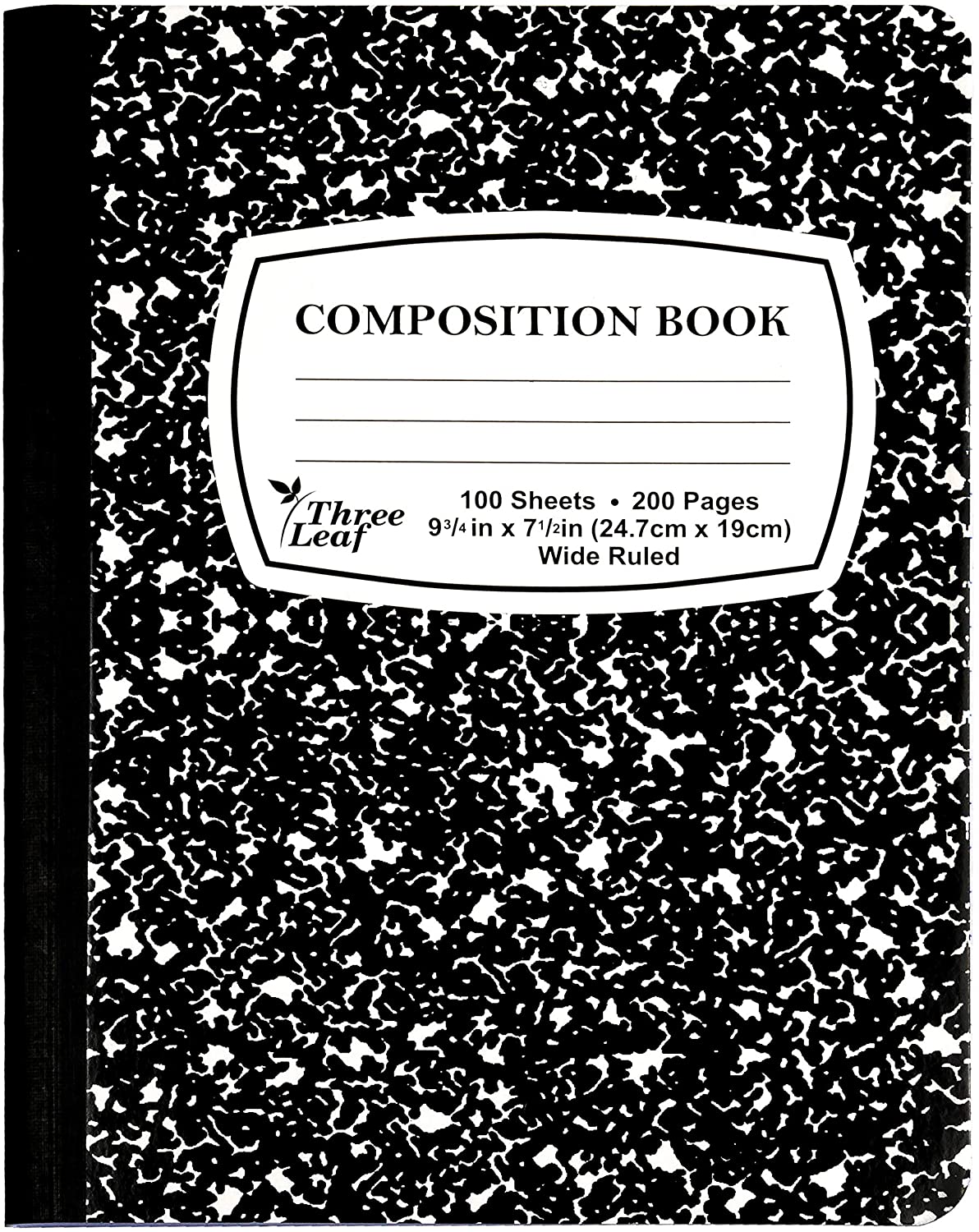 Marble Composition Notebooks NO SPIRAL NOTEBOOKS  Please Label with name, subject, class and teacher and color the edges of the booksGreen ScienceYellow Social StudiesBlue MathRed ReadingGreen WritingOrange Word Work8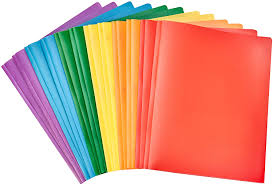 Solid colored folders with two pockets  (Preferably Plastic)  Please Label with name, subject, class and teacherGreen ScienceYellow Social StudiesBlue MathRed ReadingGreen WritingOrange  HomeworkYellow ArtBlack Test PrepRed Shared Reading1 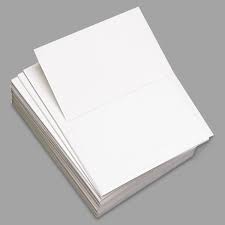 Ream of Copy/Printer Paper1 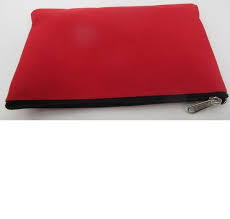 Soft pencil case 1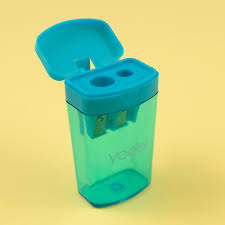 Pencil sharpener with a lid 2 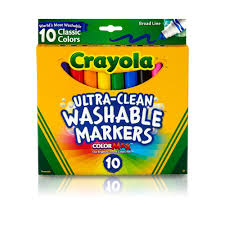 Boxes of Washable Crayola Markers 1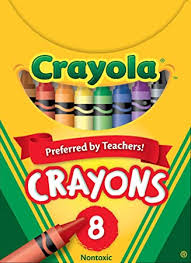 Box of Crayola Crayons 2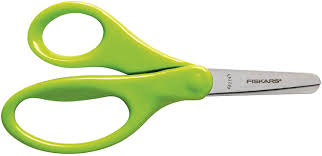 Pairs of child scissors 1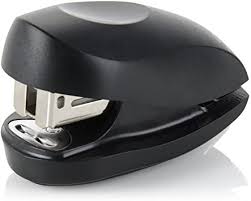 Mini stapler with staples  2 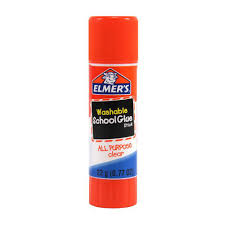 Glue sticks1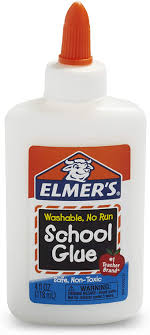 Liquid School Glue2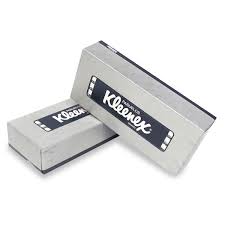 Boxes of Kleenex tissues2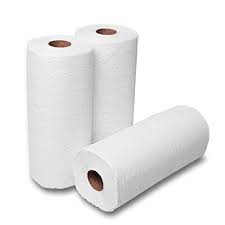 Rolls of paper towels3 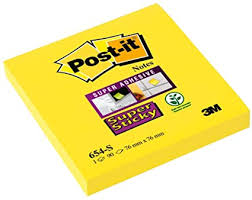 Pads of Post-it sticky notes4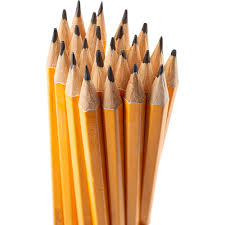 Boxes of sharpened pencils (please write your child’s name on it with a Sharpie Marker)1 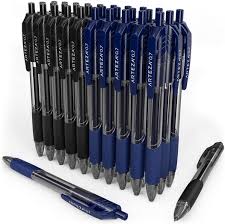 Pack of blue or black pens2 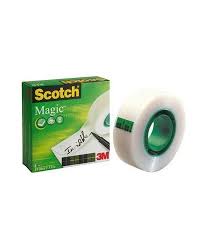 Rolls of scotch tape1 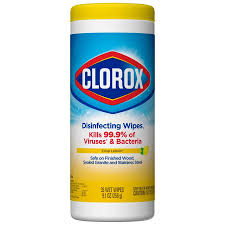 Clorox wipes  1 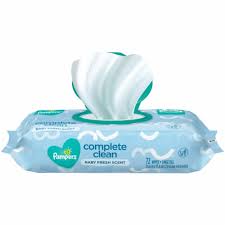 Baby wipes 1 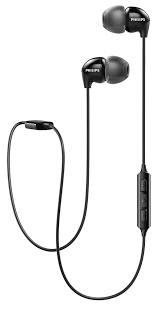 Earbuds1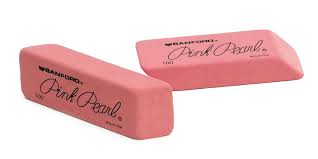 Rubber eraser1 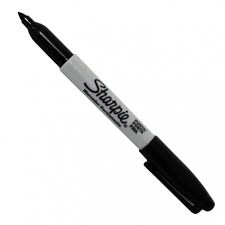 Sharpie marker1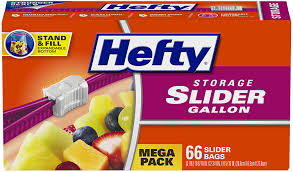 Plastic Zipper Gallon-sized storage bags`#ArtículoLista de Verificación6Cuadernos de composición de mármol SIN CUADERNOS ESPIRALESCuadernos de composición de mármol SIN CUADERNOS ESPIRALES Etiqueta con nombre, materia, clase y profesor y colorea los bordes de los librosCiencia verdeEstudios sociales amarillosMatemáticas azulesLectura rojaEscritura verdeTrabajo de palabra naranja8 Carpetas de color liso con dos bolsillos (preferiblemente de plástico) Etiqueta con nombre, asignatura, clase y profesorCiencia verdeEstudios sociales amarillosMatemáticas azulesLectura rojaEscritura verdeTarea naranjaArte AmarilloPreparación de prueba negraLectura compartida roja1 Resma de papel de copia / impresora1estuche1Sacapuntas con tapa2 ( 1 para escuela y 1 para casa)Cajas de rotuladores Crayola lavables2 ( 1 para escuela y 1 para casa)Caja de crayones Crayola2Pares de tijeras infantiles1 Mini grapadora con grapas2Pegante de barra1 Pegamento líquido escolar2 Cajas de pañuelos Kleenex2Rollos de toallas de papel3Bloques de notas adhesivas Post-it4Cajas de lápices afilados (escriba el nombre de su hijo con un marcador Sharpie)1Paquete de bolígrafos azules o negros2Rollos de cinta adhesiva1 Toallitas Clorox  1 toallitas para bebés 1Auriculares1 Borrador de goma1Marcador Sharpie1 Bolsas de almacenamiento de plástico con cremallera de un galón